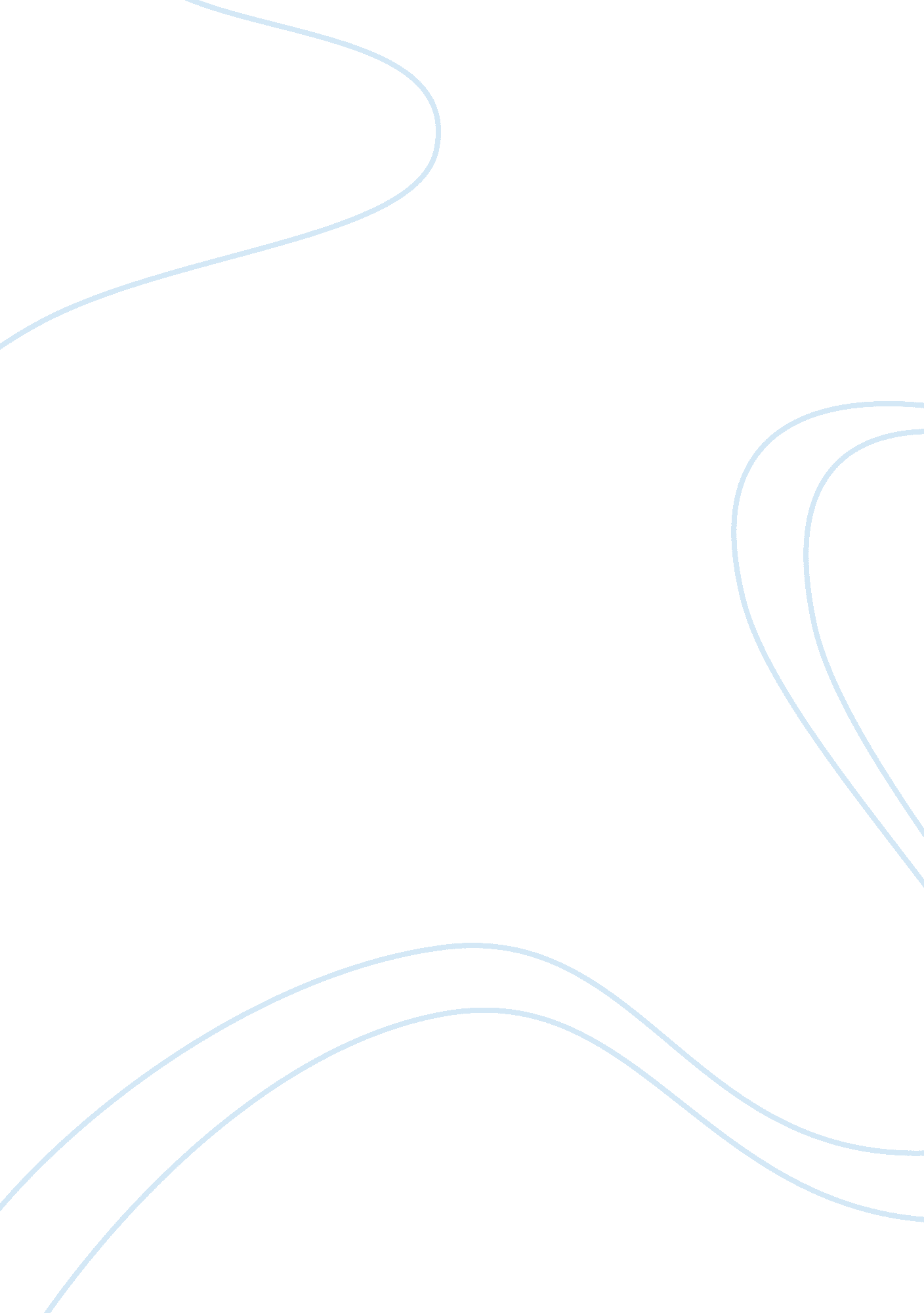 Comparing stastical and machine learning classifiers: alternatives for predictive...Technology, Development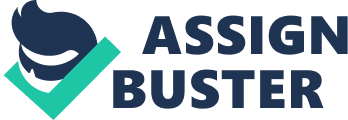 Article Summary Models that are used for classification have proved to be important in the study of research relating to human issues. In the past, these models were useful in the study of logistics. The construction of these types of models has been done using two major approaches. One of the approaches is the use of genetic form of programming. The second approach is a form of induction that has been analyzed in the form of decision trees. These approaches have helped to show whether learners in driving schools actually pass their tests. 
Prediction of human aspects using models involves collecting relevant information regarding certain activities done by human beings. The data collected may be reorganized to form various variables according to the specifications of the model. Usually, the variables are divided into two. The first category is the independent variables, which are not affected by other variables in the model. The second category is the dependent variables, which are affected by any changes in the independent variables. 
The dependent variables are used to form an equation in the form of independent variables. In this case, any change in the independent variable may cause a significant change in the dependent variable. This usually occurs if the model is regressive in nature. Various analytical tools are used to analyze and interpret the data collected. Based on the data that has been collected, conclusions are made. This procedure is done separately for statistical approach. Machine learning procedures are then conducted. Comparison is then made in order to identify the suitable model to use. A Strategy for Human Factors/Ergonomics: Developing the Discipline and the Profession Human factor is important in various aspects of our day to day activities. It is responsible for the design of most of the systems that are used in the world. Ergonomics has continued to improve over the years simply because education has improved. In addition, the thinking capacity of human beings is increasing due to increased population of intelligent and innovative people. The world has been subjected to unending change, which has been caused by adjustments made by human beings. 
The study of ergonomics show that human beings interrelate with the environment in which they live. The environment provides natural utilities while human beings make changes to them. The process of enhancing profession is usually experienced in working organizations. In these organizations, managers strive to make sure that all human resources are utilized well. In order to achieve this, many leaders induce workers to improve their performance in order to gain better results. It can also be achieved by improving the well being of employees. 
Generally, the study of human factors helps to form future strategies that can help to improve performance in organizations. Ergonomics also help to solve any expected future problems that may affect a community or organization. There is a high demand to improve the quality of service provided by human factors in an organization. This mostly comes from the stakeholders of an organization, who are willing to maximize earnings from the investments made in the company. References Hennekens, C (2000). Comparing Stastical and Machine Learning Classifiers: Alternatives for Predictive Modeling in Human Factors Research. Boston: Little. 
Ilmarinen, J. (2006). A Strategy for Human Factors/Ergonomics: Developing the Discipline and the Profession. Helsinki: FIOH Bookstore. 